»IZ MOČNIH KORENIN V MOGOČNO DREVO«OŠ Kanal je kot ena od tridesetih razvojnih šol vključena v projekt POGUM (POdjetnost Gradnik zaUpanja Mladih), ki poteka v sklopu razpisa Znanje, spretnosti in vseživljenjsko učenje za boljšo zaposljivost in traja od 3.2.2017 do 31.8.2022.V okviru projekta bodo učenci skozi različne dejavnosti krepili kompetence           INOVATIVNOSTI, SAMOINICIATIVNOSTI, USTVARJALNOSTI, ODGOVORNOSTI…            (zapisane so v barvnem krogu spodaj).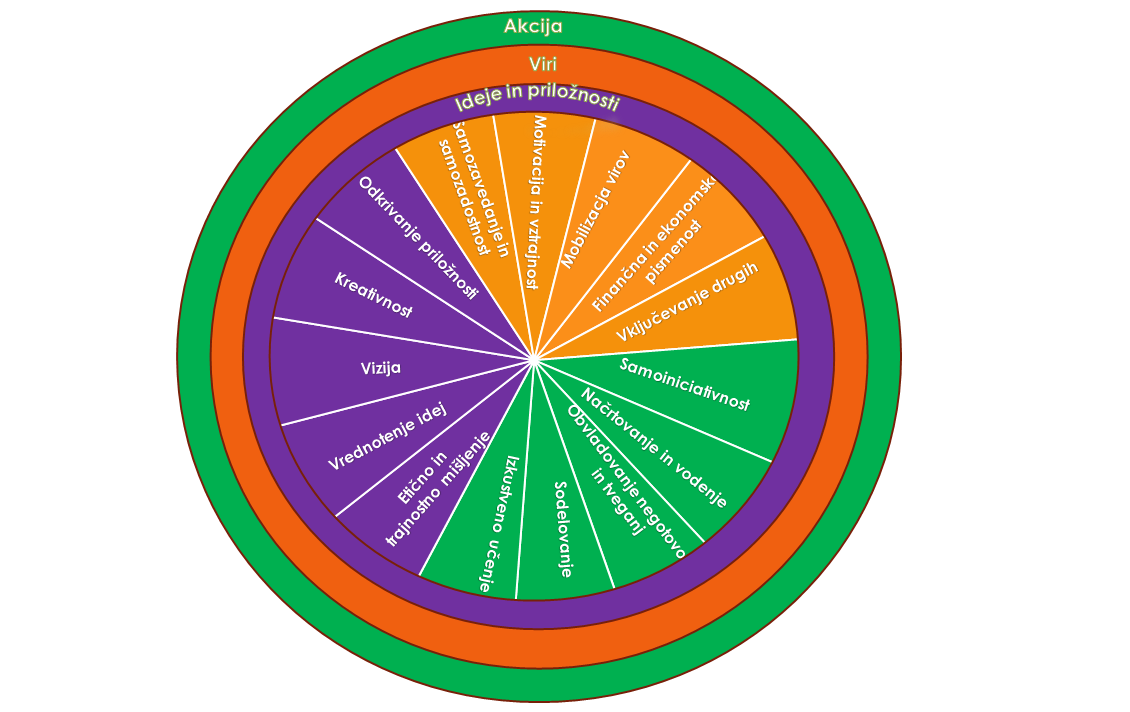 Projekt vodi Zavod republike Slovenije za šolstvo in je podprt s strani Evropske unije- Evropskih socialnih skladov.Naša šola je za vsebino izbrala področje KULTURE. Natančneje KULTURNE DEDIŠČINE in projekt izvaja pod naslovom »IZ MOČNIH KORENIN V MOGOČNO DREVO«.Učenci bodo pod mentorskim vodstvom strokovnih delavcev šole in v sodelovanju z najrazličnejšimi strokovnjaki, društvi ter organizacijami iz lokalne skupnosti raziskovali in preučevali kulturno dediščino ožjega pa tudi širšega lokalnega okolja. K sodelovanju so toplo vabljeni tudi starši in drugi sorodniki učencev, še posebej vsi tisti, ki se v svojem poklicnem ali zasebnem življenju tako ali drugače ukvarjajo s kulturno dediščino naših krajev.V ta namen bomo v bližnji prihodnosti na šoli organizirali OKROGLO MIZO, kjer bomo javno predstavili vsebino in namen projekta, ter k sodelovanju povabili vse zainteresirane zunanje partnerje.